Presseinformation»Hamdraht« von Martina ParkerMeßkirch, März 2022Verhängnisvolle Wellnesswoche
Der neue Kriminalroman der österreichischen Bestsellerautorin Martina ParkerNach dem überwältigenden Erfolg von »Zuagroast« (2021) folgt nun ein weiterer Krimi der österreichischen Bestsellerautorin Martina Parker. In »Hamdraht« wird eine Pressereise in einem südburgenländischen Wellnesshotel für mehrere Gäste zum Verhängnis. Zwei Mordfälle und amouröse Verquickungen lassen der Lokaljournalistin Vera keine Ruhe. Sie beginnt auf eigene Faust zu ermitteln und reist dafür bis nach Kärnten an den Wörthersee. Dabei kommt sie der Lösung einen Schritt näher. Aber auch die Mitglieder des Gartenklubs gehen den Vorkommissen auf den Grund, was ihnen schließlich zum Verhängnis wird. Erst bei der Eröffnung des luxuriösen Wellnesshotels kommt es zum finalen Showdown. Mit viel Witz und schwarzem Humor führt die Autorin die LeserInnen durch einen unterhaltsamen Plot, in dem scheinbar jeder was zu verbergen hat. Zudem kommen auch die diversen Liebeleien unter den handelnden Charakteren nicht zu kurz.Zum BuchSanfter Tourismus im Südburgenland? Von wegen. Der „zuagroaste“ Arno will den „Hiesigen“ zeigen, wie Wellness geht, setzt sich dabei aber ordentlich in die Nesseln. Die kräuterkundige Köchin Mathilde kocht lieber ihren Chef ein als die Gäste. Die beißen ohnehin bald ins Gras. Lokaljournalistin Vera recherchiert und gräbt dabei zu tief. Und auch die Mitglieder des Gartenklubs haben ihre grünen Daumen im Spiel.Die AutorinNach über 20 Jahren bei einem Frauenmagazin schmiss Martina Parker ihren Job hin und beschloss, Bestsellerautorin zu werden. Zu ihrer Verblüffung gelang ihr das auch. Martinas journalistischer Background erklärt die starken Frauenfiguren in ihren Kriminalromanen, ihre Ehe mit einem Engländer den trockenen Humor. Setting für die Abenteuer des »Klubs der Grünen Daumen« ist das Südburgenland. Für Martina das schönste Ende der Welt. Magst Mitmorden? Der nächste Gartenkrimi ist schon in Arbeit. Auf den Instagram- und Facebook-Seiten »Martina Parker schreibt« kann die Community dabei regelmäßig über Handlungsstränge mitabstimmen.www.martinaparker.comHamdrahtMartina Parker502 SeitenEUR 17,50 [D] / EUR 18,00 [A]ISBN 978-3-8392-0137-4Erscheinungstermin: 9. März 2022Kontaktadresse: Gmeiner-Verlag GmbH Petra AsprionIm Ehnried 588605 MeßkirchTelefon: 07575/2095-153Fax: 07575/2095-29petra.asprion@gmeiner-verlag.dewww.gmeiner-verlag.deCover und Porträtbild zum Download (Verlinkung hinterlegt)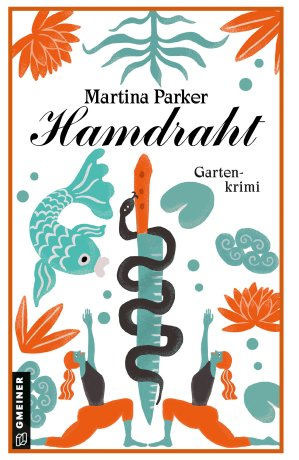 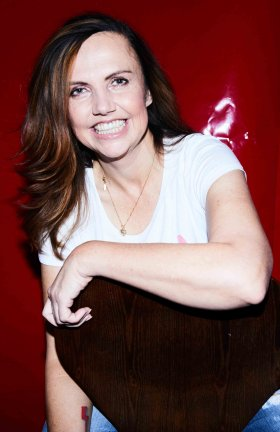 					Bildrechte: Rafaela PröllAnforderung von Rezensionsexemplaren:Martina Parker »Hamdraht«, ISBN 978-3-8392-0137-4Absender:RedaktionAnsprechpartnerStraßeLand-PLZ OrtTelefon / TelefaxE-Mail